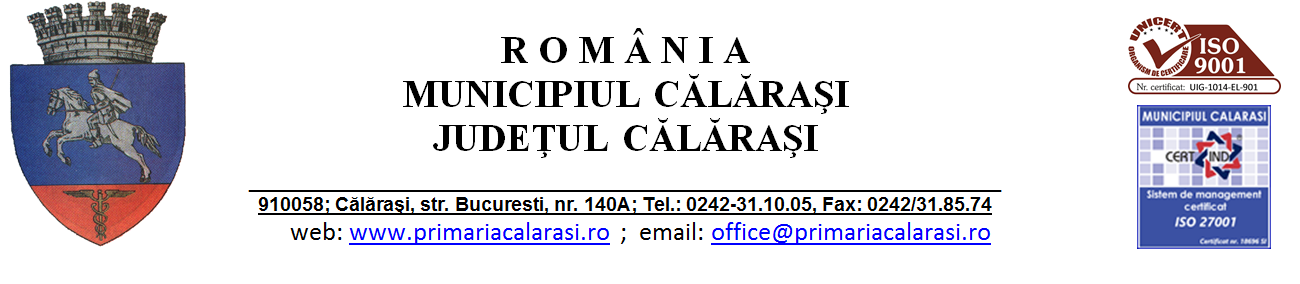 DIRECTIA ECONOMICAServiciul Colectare si Impunere VenituriCompartiment Urmarire Persoane Fizice si JuridiceNr 61840/04.08.2022ANUNȚ COLECTIVpentru comunicarea prin publicitateÎn conformitate cu prevederile art.47 alin.5(b) din Legea   nr. 207 din 20 iulie 2015, privind Codul de Procedură Fiscală, comunicăm că au fost emise acte administrative fiscale pentru următorii contribuabili:Actele administrative fiscale pot fi consultate de titularii acestora la sediul organului fiscal emitent.Prezentele acte administrative fiscale se consideră comunicate în termen de 15 zile de la data afișării anunțului.                   Director Adj,                                  Șef Serviciu,                                           Consilier,               Ec. Sencu Ilona                                  Ec.Pîrvu Georgeta                              Horneț Iuliana                    